Любила меня мать, уважала(поздняя лирика)– Тоже старинная. – Ну запевай.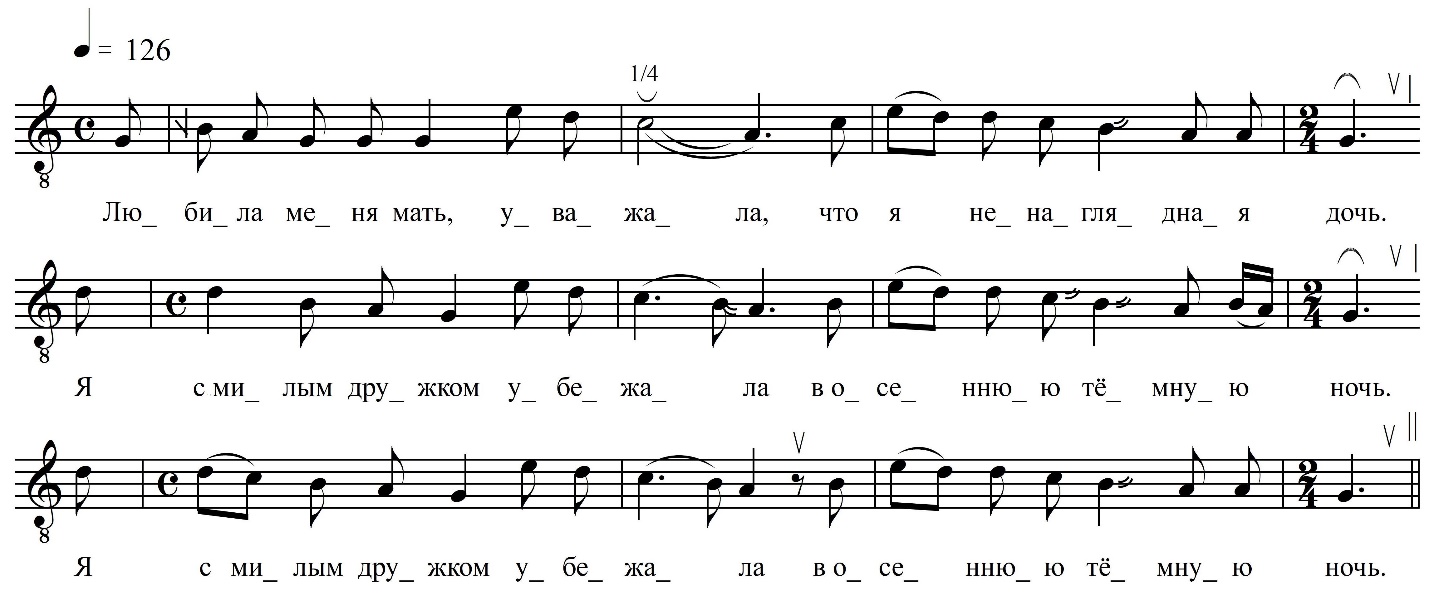 ФНОЦ СПбГИК, ВхI-а.4/11Запись Лазоренко Н., Михолаповой О., Шинкевич Н. 26.06.1974 д. Морозово Вындиноостровского с/п  Волховского р-на Ленинградской обл. Инф. Гришина Мария Александровна (1911), Корнева Екатерина Михайловна (1901), урож. д. Боргино Вындиноостровского с/п Волховского р-на Ленинградской обл.   Любила меня мать, уважала,Что я ненаглядная дочь. Я с милым дружком убежала В осеннюю темную ночь.Я с милым дружком убежала В осеннюю тёмную ночь.Бежала я лесом дремучим,Бежала и росчей густой.Глянула на небо, вздохнула,И вспомнила дом свой родной.Глянула на небо, вздохнула,И вспомнила дом свой родной.На что мне зелёныя рощи,На что мне и свет голубой.Уехал мой милый, уехал,Оставил меня здесь одну.Уехал, уехал мой милый, Оставил меня здесь одну.Оставил коробочку спичок,Я в тёплой воде разведу.Оставил коробочку спичок,Я в тёплой воде разведу.Стакан у кровати поставлю,Тогда и отраву приму.Стакан у кровати поставлю,Тогда и отраву приму.Отрава моя не дорогая,Всево она стоит пятак.А жизь-то моя проклята́я,Погибнуть я до́ложна так.А жизь-то моя проклета́я,Погибнуть я до́ложна так.Подруги ко мне приходите,Я буду лежать на столе.Вы только меня не забудьте,Заройте мой труп в тишине.Вы только меня не забудьте,Заройте мой труп в тишине.